Приложение №1 к проекту решения Совета ГО г.Стерлитамак «О внесении изменений в правила землепользования и застройки»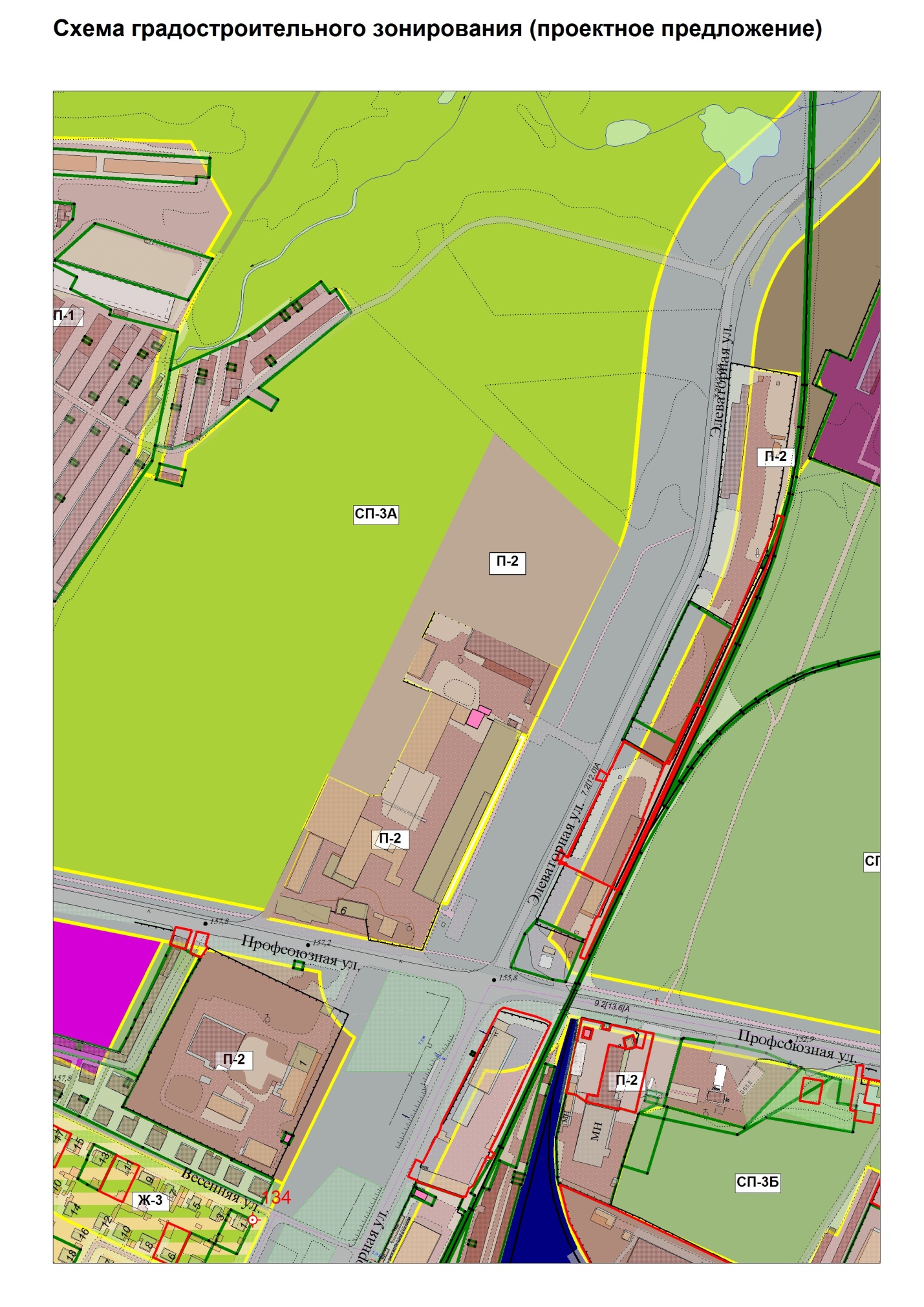 Приложение №2 к проекту решения Совета ГО г.Стерлитамак «О внесении изменений в правила землепользования и застройки»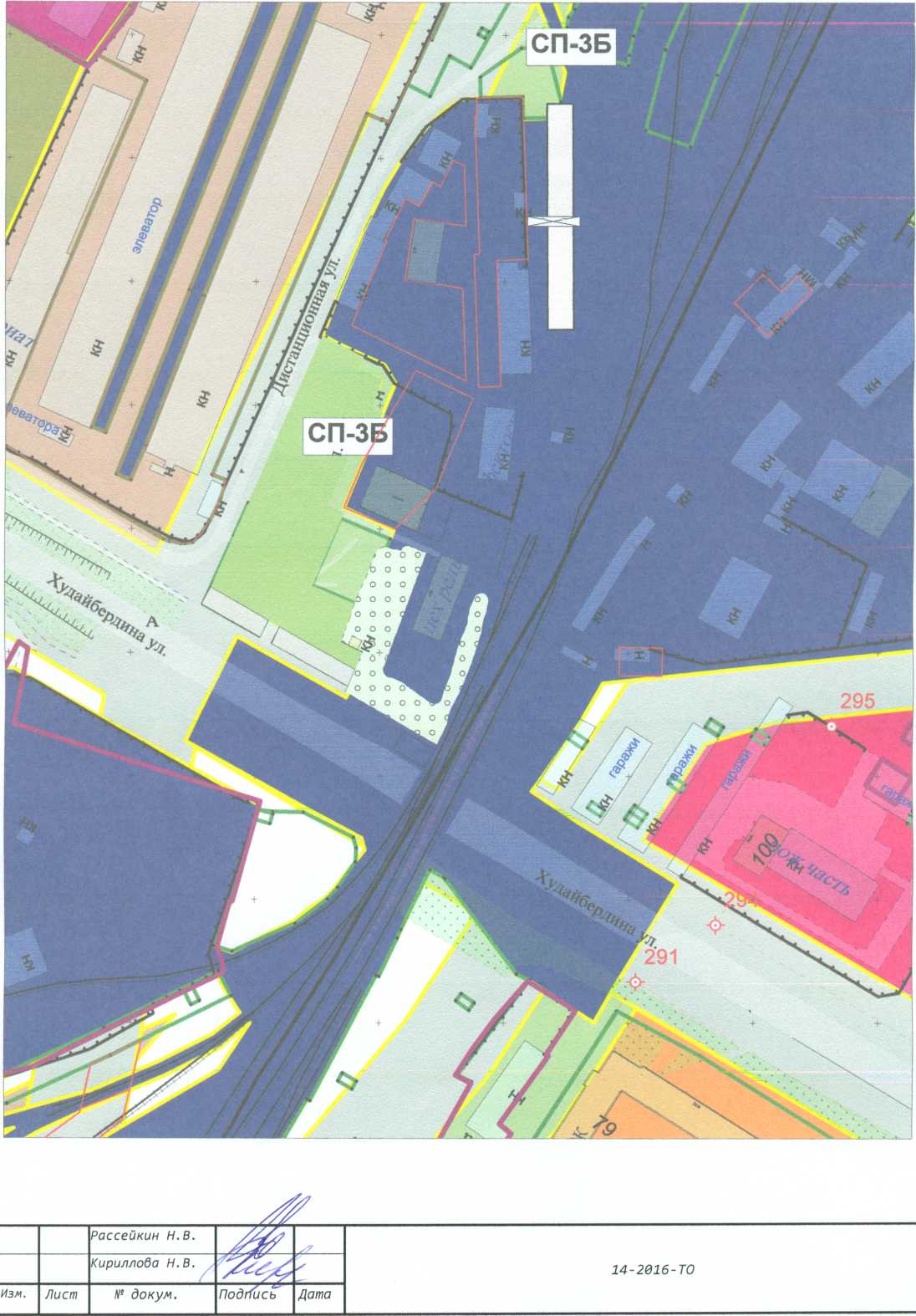 Приложение №3 к проекту решения Совета ГО г.Стерлитамак «О внесении изменений в правила землепользования и застройки»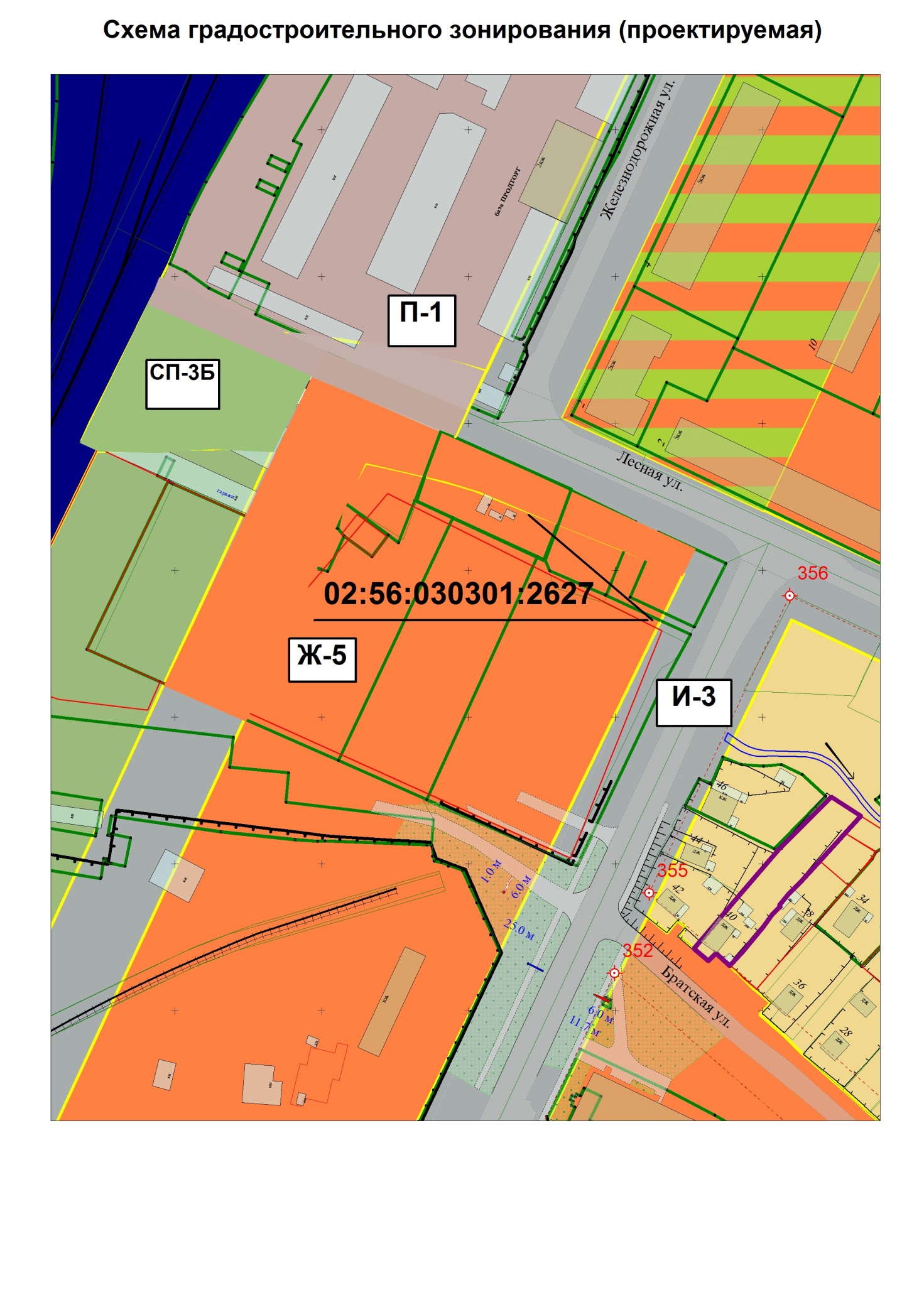 Приложение №4 к проекту решения Совета ГО г.Стерлитамак «О внесении изменений в правила землепользования и застройки»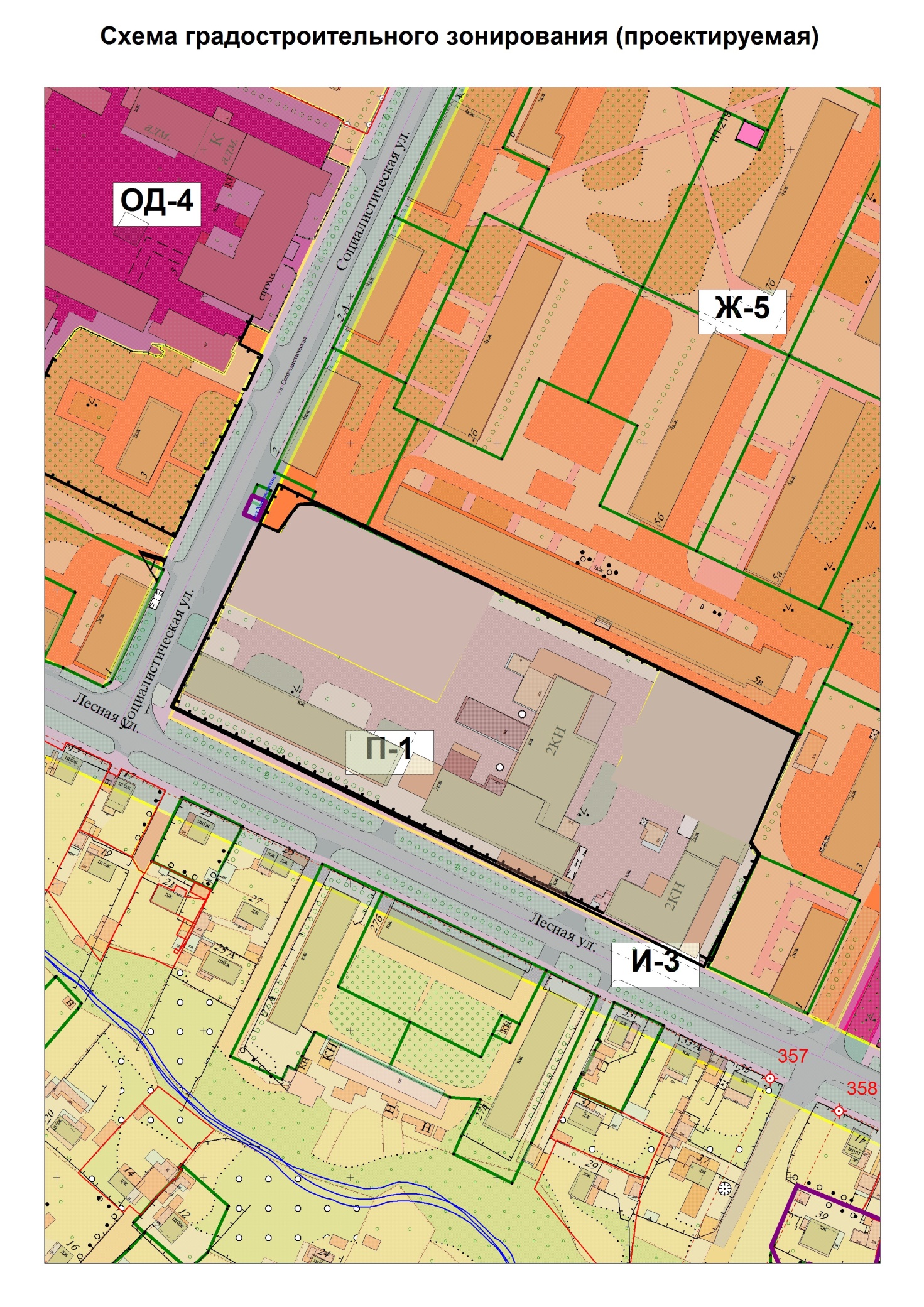 Приложение №5 к проекту решения Совета ГО г.Стерлитамак «О внесении изменений в правила землепользования и застройки»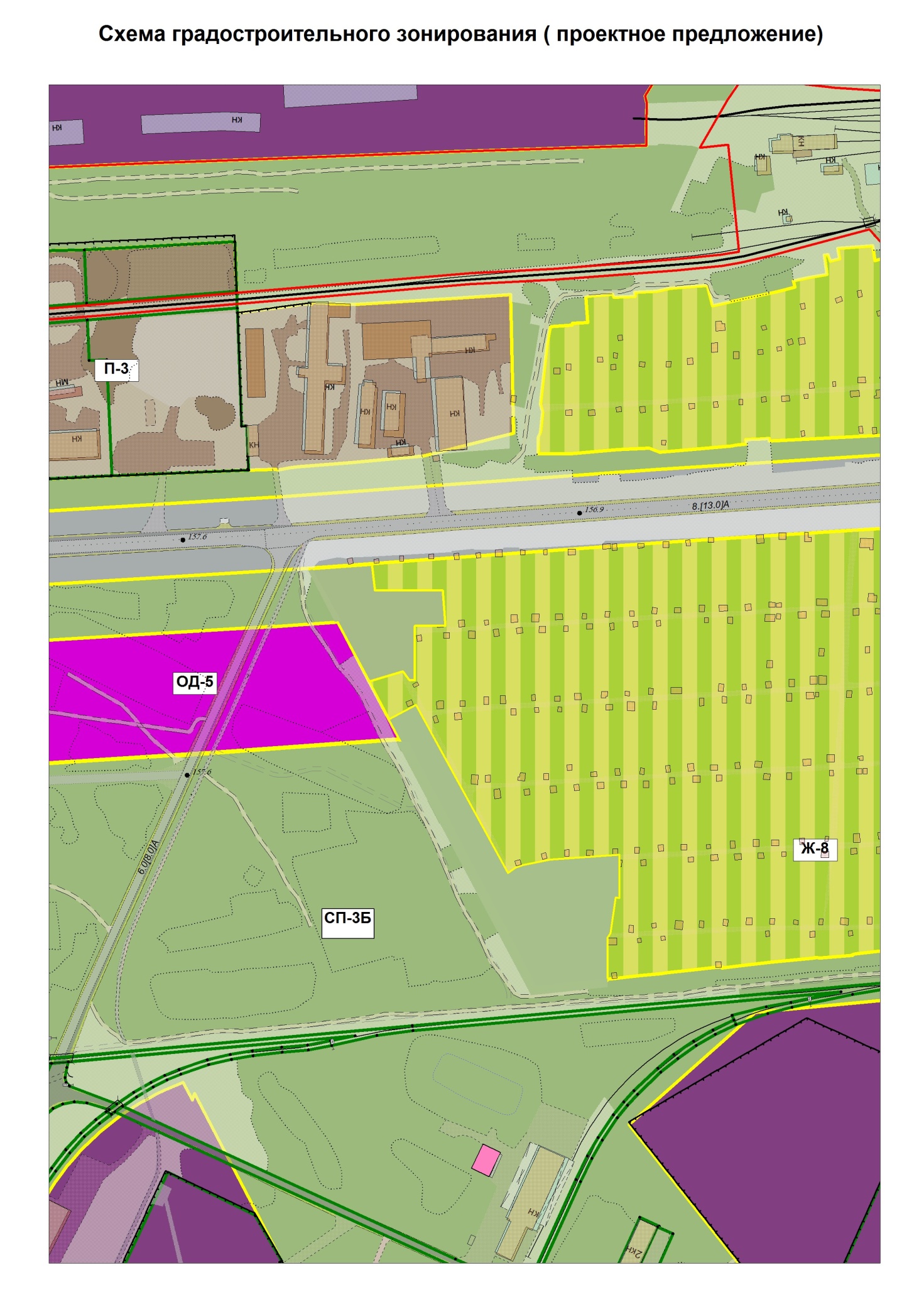 Приложение №6 к проекту решения Совета ГО г.Стерлитамак «О внесении изменений в правила землепользования и застройки»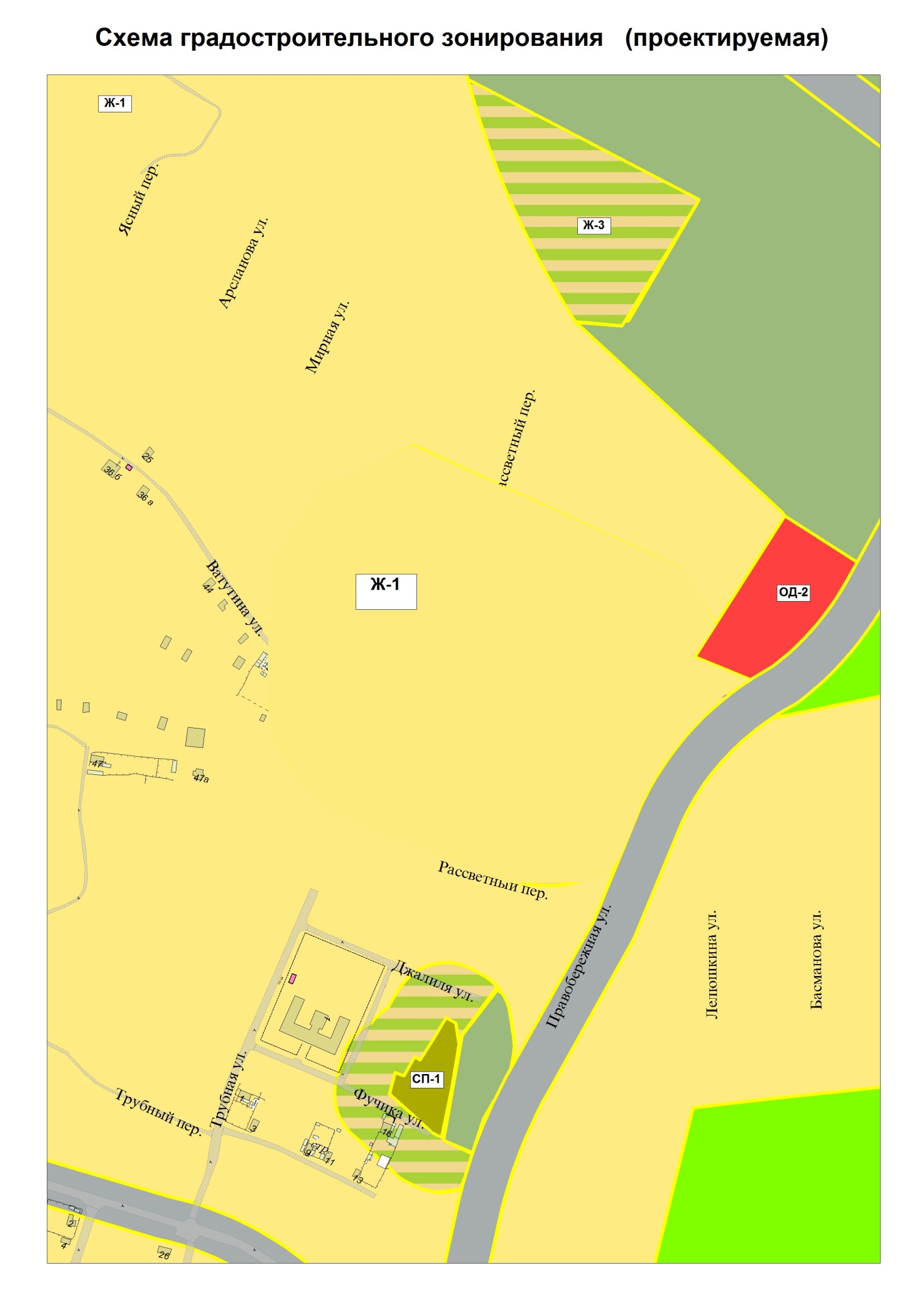 Приложение №7 к проекту решения Совета ГО г.Стерлитамак «О внесении изменений в правила землепользования и застройки»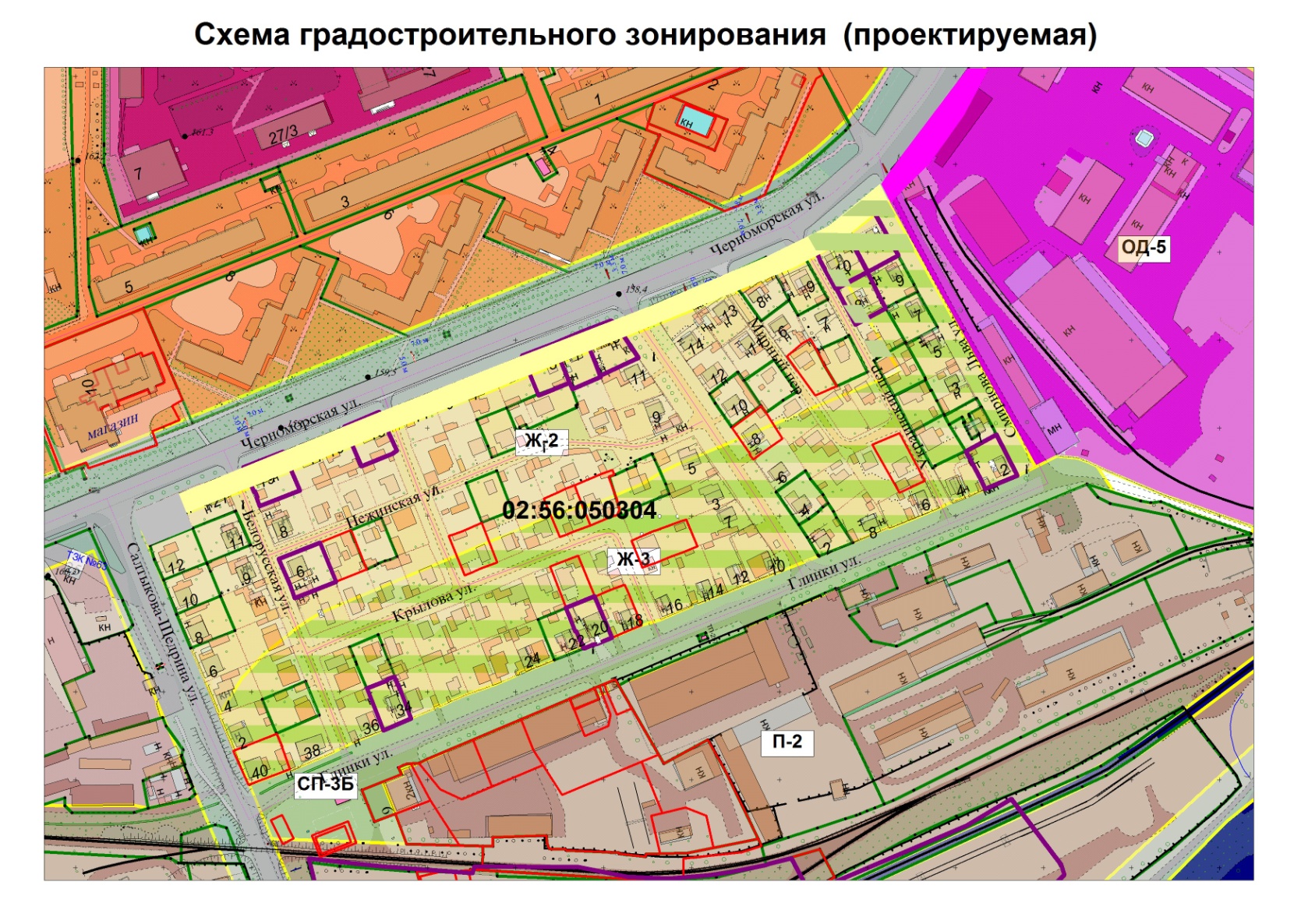 